УТВЕРЖДАЮДиректор___________ В.А. Козлов___________ 2015ПОЛОЖЕНИЕ об областном конкурсе новогодних и рождественских композиций«Новогодняя сказка», посвящённом 165-летию Самарской губернии1. Общие положения Областной конкурс новогодних и рождественских композиций «Новогодняя сказка» (далее - Конкурс) проводит Государственное бюджетное образовательное учреждение дополнительного образования детей «Самарский областной детский эколого-биологический центр» (далее – ГБОУ ДОД СОДЭБЦ) по заданию министерства образования и науки Самарской области. Конкурс проводится в соответствии с циклограммой мероприятий государственных учреждений дополнительного образования детей Самарской области на 2015/2016 учебный год (распоряжение министерства образования и науки Самарской области от 01.10.2015 г. №643-р).Конкурс проводится ежегодно.Цель – воспитание бережного и внимательного отношения к природе средствами художественного творчества, выявление и поощрение одаренных детей в области флористики, повышение уровня флористических работ учащихся области.Задачи:1. Выявление, обобщение опыта работы по флористическому оформлению новогодних праздников.2. Поддержка интереса обучающихся к изучению основ цветоводства и флористики.3. Развитие эстетического вкуса, уважения и бережного отношения к народным праздникам.2. Порядок и сроки проведения Конкурса2.1. Конкурс проводится в два этапа: I этап – проводится в образовательных учреждениях до 1 декабря 2015 года. II этап – прием работ на заключительный областной этап проводится с 7 декабря по 18 декабря 2015 года, с 22 декабря 2015 по 15 января 2016 проводится заочный областной этап.  2.2. По итогам Конкурса проводится областная выставка новогодних и рождественских композиций «Новогодняя сказка» с 23 декабря 2015 по 25 января 2016. 2.3. Работы, представленные на Конкурс, участники забирают с 25 января 2016 по 01 февраля 2016 года.2.4. За работы, оставленные участниками Конкурса после 1 февраля 2016 администрация ГБОУ ДОД СОДЭБЦ ответственности не несёт и работы не возвращает.3. Участники Конкурса В Конкурсе могут принимать участие учащиеся образовательных учреждений города и области от дошкольного до старшего школьного возраста. Работы могут быть представлены по 4 возрастным группам:I   группа до 7 летII группа 7 –10 летIII группа 11-13 летIV группа 14-16 лет4. Требования к работам 4.1. На Конкурс принимаются работы строго по тематике Конкурса, зарегистрированные до 18 декабря 2015г.  Работы, присланные после 18 декабря 12.2015, жюри не рассматривает.4.2. От одного участника принимается не более одной работы. 4.3. Размеры плоских работ не более формата А-3.        Размеры объемных работ не более 40 см * 60 см * 60 см4.4. Работы должны быть снабжены этикетками, образец прилагается.4.5. Работы из лапника не принимаются, в связи с быстрой потерей декоративности.4.6. Работы в рамках должны быть под пластиком (не стекло).5. Критерии оценки работ Техника выполнения работ;Оригинальность замысла;Качество оформления и выполнения работ;Соответствие тематике Конкурса;6. Номинации КонкурсаФлористическая новогодняя композиция.В флористическом дизайне композиция — это создание новой работы с помощью растительного и нерастительного материала, используя законы флористики и аранжировки.Флористические панно и коллажи.Коллаж, двухмерная форма искусства, плоские элементы и материалы соединены между собой на какой-либо основе. Флористические коллажи создают главным образом при помощи природных материалов - засушенных листьев, цветков, стеблей и т.д. На живописный фон наклеивают элементы, различные по цвету, форме и фактуре.Новогодняя ёлка.Поделки, изготовленные в любой технике, для украшения новогоднего интерьера, под девизом – «Оставим Ёлочку в лесу».Символ года.Символ наступающего года по Восточному или Славянскому календарю. Поделки, изготовленные в любой технике.7. Подведение итогов 7.1. Призовые места присуждаются по каждой номинации в каждой возрастной категории. Результаты Конкурса публикуются на сайте  http://unnat1928.ru7.2. Победители и призеры Конкурса награждаются дипломами ГБОУ ДОД СОДЭБЦ.7.3. ГБОУ ДОД СОДЭБЦ не выдает дипломы за участие в Конкурсе. Участники конкурса, не занявшие призовые места, могут предоставить дипломы «за активное участие» для подписи директором ГБОУ ДОД СОДЭБЦ. Образец диплома смотрите на сайте в разделе «Конкурсные мероприятия».8. Порядок подачи заявокДля участия в заключительном областном этапе Конкурса необходимо прислать заявку и конкурсные материалы до 18 декабря 2015 года в ГБОУ ДОД СОДЭБЦАдрес: . Самара, ул. Врубеля, 19.Заявки на конкурс подавать в форме таблицы (приложение 1). Телефоны для справок(846) 334-66-34 - директор Козлов Владимир Александрович                 334-45-92 – зав. отделом Горбатенко Ольга Александровнаметодист Фролова Анастасия ВячеславовнаE-mail: ocunsam@mail.ru     Сайт   http://unnat1928.ruПриложение 1(форма заявки на бланке учреждения,иначе мы не поймем от кого работы)ЗАЯВКА на конкурс «Новогодняя сказка»Приложение 2Образец этикетки.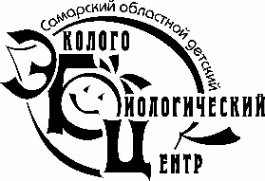 МИНИСТЕРСТВО ОБРАЗОВАНИЯ И НАУКИ САМАРСКОЙ ОБЛАСТИГосударственное бюджетное образовательное учреждение дополнительного образования детей«Самарский Областной детский эколого-биологический центр»(ГБОУ ДОД СОДЭБЦ)№ п/пФ.И.О.участникаКласс, возрастФ.И.О.педагогаНазвание работы, номинацияНазвание работы«Восход»Ф.И.О. автора Петров ДмитрийКласс (возраст)7 класс (14 лет)Техника выполненияживописьНоминацияФ.И.О руководителяИванов Иван ПетровичПолное название учрежденияГосударственное бюджетное образовательное учреждение дополнительного образования детей «Самарский областной детский эколого-биологический центр» г.о.СамараКраткое название учрежденияГБОУ ДОД СОДЭБЦ г.о.СамараАдрес учреждения.Самара, ул. Врубеля, д. 19Телефон контакта8 (846) 334-45-92E - mailocunsam@mail.ruГод создания работы2015 годЭту часть не нужноПрикреплять эту часть этикетки